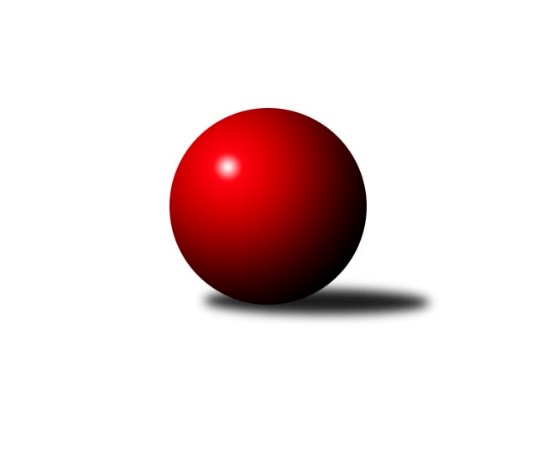 Č.1Ročník 2023/2024	17.9.2023Nejlepšího výkonu v tomto kole: 2573 dosáhlo družstvo: SC Olympia Radotín BMistrovství Prahy 3 2023/2024Výsledky 1. kolaSouhrnný přehled výsledků:SK Rapid Praha 	- SK Žižkov Praha D	6:2	2442:2392	6.0:6.0	11.9.SK Uhelné sklady B	- KK Velké Popovice B	7:1	2390:2100	9.5:2.5	12.9.SK Meteor Praha E	- KK Slavia C	5:3	2416:2401	4.5:7.5	13.9.KK Konstruktiva Praha E	- VSK ČVUT Praha B	5:3	2326:2214	7.0:5.0	13.9.AC Sparta Praha C	- TJ Sokol Rudná D	7:1	2501:2190	9.0:3.0	13.9.SC Olympia Radotín B	- TJ Sokol Praha-Vršovice C	5:3	2573:2547	6.0:6.0	14.9.TJ Astra Zahradní Město C	- SK Uhelné sklady C		dohrávka		14.12.Tabulka družstev:	1.	SK Uhelné sklady B	1	1	0	0	7.0 : 1.0 	9.5 : 2.5 	 2390	2	2.	AC Sparta Praha C	1	1	0	0	7.0 : 1.0 	9.0 : 3.0 	 2501	2	3.	SK Rapid Praha	1	1	0	0	6.0 : 2.0 	6.0 : 6.0 	 2442	2	4.	KK Konstruktiva Praha E	1	1	0	0	5.0 : 3.0 	7.0 : 5.0 	 2326	2	5.	SC Olympia Radotín B	1	1	0	0	5.0 : 3.0 	6.0 : 6.0 	 2573	2	6.	SK Meteor Praha E	1	1	0	0	5.0 : 3.0 	4.5 : 7.5 	 2416	2	7.	TJ Astra Zahradní Město C	0	0	0	0	0.0 : 0.0 	0.0 : 0.0 	 0	0	8.	SK Uhelné sklady C	0	0	0	0	0.0 : 0.0 	0.0 : 0.0 	 0	0	9.	KK Slavia C	1	0	0	1	3.0 : 5.0 	7.5 : 4.5 	 2401	0	10.	TJ Sokol Praha-Vršovice C	1	0	0	1	3.0 : 5.0 	6.0 : 6.0 	 2547	0	11.	VSK ČVUT Praha B	1	0	0	1	3.0 : 5.0 	5.0 : 7.0 	 2214	0	12.	SK Žižkov Praha D	1	0	0	1	2.0 : 6.0 	6.0 : 6.0 	 2392	0	13.	TJ Sokol Rudná D	1	0	0	1	1.0 : 7.0 	3.0 : 9.0 	 2190	0	14.	KK Velké Popovice B	1	0	0	1	1.0 : 7.0 	2.5 : 9.5 	 2100	0Podrobné výsledky kola:	 SK Rapid Praha 	2442	6:2	2392	SK Žižkov Praha D	František Pudil	 	 185 	 187 		372 	 0:2 	 416 	 	204 	 212		Jana Procházková	Josef Pokorný	 	 203 	 201 		404 	 1:1 	 391 	 	206 	 185		Michal Truksa	Martin Podhola	 	 201 	 230 		431 	 2:0 	 404 	 	198 	 206		Lubomír Čech	Petr Valta	 	 188 	 200 		388 	 0:2 	 471 	 	226 	 245		Adam Vaněček	Antonín Tůma	 	 204 	 199 		403 	 2:0 	 308 	 	137 	 171		František Havlík	Jiří Hofman	 	 182 	 262 		444 	 1:1 	 402 	 	216 	 186		Miloslava Žďárkovározhodčí:  Vedoucí družstevNejlepší výkon utkání: 471 - Adam Vaněček	 SK Uhelné sklady B	2390	7:1	2100	KK Velké Popovice B	Dana Školová	 	 196 	 237 		433 	 2:0 	 394 	 	187 	 207		Jaruška Havrdová	Jiří Bendl	 	 209 	 213 		422 	 2:0 	 344 	 	157 	 187		Jan Kratochvíl	Tomáš Novák	 	 180 	 204 		384 	 2:0 	 306 	 	158 	 148		Jana Kvardová	Jiří Budil	 	 189 	 175 		364 	 0.5:1.5 	 387 	 	189 	 198		Ludmila Kaprová	Miloš Endrle	 	 205 	 178 		383 	 2:0 	 292 	 	161 	 131		Jaroslav Pecka	Pavel Černý	 	 214 	 190 		404 	 1:1 	 377 	 	181 	 196		Tomáš Vinšrozhodčí: Dana ŠkolováNejlepší výkon utkání: 433 - Dana Školová	 SK Meteor Praha E	2416	5:3	2401	KK Slavia C	Martin Smetana	 	 198 	 171 		369 	 0:2 	 438 	 	214 	 224		Lidmila Fořtová	Bohumil Fojt	 	 216 	 214 		430 	 1:1 	 418 	 	191 	 227		Tomáš Rybka	Jana Fojtová	 	 186 	 196 		382 	 0.5:1.5 	 385 	 	189 	 196		Karel Bernat	Martin Povolný	 	 180 	 208 		388 	 1:1 	 385 	 	171 	 214		Michal Vorlíček	Zuzana Edlmannová	 	 227 	 212 		439 	 2:0 	 339 	 	190 	 149		Michal Rett	Miroslava Martincová	 	 202 	 206 		408 	 0:2 	 436 	 	221 	 215		Pavel Formanrozhodčí:  Vedoucí družstevNejlepší výkon utkání: 439 - Zuzana Edlmannová	 KK Konstruktiva Praha E	2326	5:3	2214	VSK ČVUT Praha B	František Vondráček	 	 178 	 152 		330 	 1:1 	 337 	 	165 	 172		Tomáš Kuneš	Jiřina Beranová	 	 219 	 186 		405 	 1:1 	 397 	 	195 	 202		Richard Glas	Stanislava Švindlová	 	 197 	 177 		374 	 1:1 	 399 	 	188 	 211		David Knoll	Libuše Zichová *1	 	 187 	 188 		375 	 2:0 	 359 	 	182 	 177		Tomáš Rejpal	Zbyněk Lébl	 	 202 	 183 		385 	 0:2 	 426 	 	212 	 214		Jiří Škoda	Bohumír Musil	 	 222 	 235 		457 	 2:0 	 296 	 	164 	 132		Jan Kosíkrozhodčí:  Vedoucí družstevstřídání: *1 od 57. hodu Milan PermanNejlepší výkon utkání: 457 - Bohumír Musil	 AC Sparta Praha C	2501	7:1	2190	TJ Sokol Rudná D	Jiří Lankaš	 	 182 	 213 		395 	 0:2 	 402 	 	185 	 217		Jan Mařánek	Martin Dubský	 	 220 	 249 		469 	 2:0 	 341 	 	170 	 171		František Tureček	Jan Červenka	 	 216 	 237 		453 	 2:0 	 359 	 	172 	 187		Martin Berezněv	Stanislav Řádek	 	 200 	 193 		393 	 2:0 	 363 	 	188 	 175		Zdeněk Mora	Tomáš Sůva	 	 209 	 207 		416 	 2:0 	 360 	 	193 	 167		Karel Novotný	Tomáš Sysala	 	 181 	 194 		375 	 1:1 	 365 	 	186 	 179		Petr Zelenkarozhodčí:  Vedoucí družstevNejlepší výkon utkání: 469 - Martin Dubský	 SC Olympia Radotín B	2573	5:3	2547	TJ Sokol Praha-Vršovice C	Renáta Francová	 	 204 	 212 		416 	 2:0 	 391 	 	192 	 199		Luboš Kučera	Vladimír Dvořák	 	 215 	 208 		423 	 0:2 	 438 	 	228 	 210		Miroslav Klabík	Květa Dvořáková	 	 204 	 208 		412 	 0:2 	 442 	 	226 	 216		Miroslav Kettner	Radek Pauk	 	 197 	 210 		407 	 2:0 	 380 	 	181 	 199		Lukáš Pelánek	Petra Šimková	 	 210 	 249 		459 	 2:0 	 411 	 	207 	 204		Pavel Brož *1	Martin Šimek	 	 223 	 233 		456 	 0:2 	 485 	 	235 	 250		Karel Němečekrozhodčí: vdstřídání: *1 od 51. hodu Josef NovotnýNejlepší výkon utkání: 485 - Karel NěmečekPořadí jednotlivců:	jméno hráče	družstvo	celkem	plné	dorážka	chyby	poměr kuž.	Maximum	1.	Karel Němeček 	TJ Sokol Praha-Vršovice C	485.00	318.0	167.0	4.0	1/1	(485)	2.	Adam Vaněček 	SK Žižkov Praha D	471.00	301.0	170.0	2.0	1/1	(471)	3.	Martin Dubský 	AC Sparta Praha C	469.00	319.0	150.0	3.0	1/1	(469)	4.	Petra Šimková 	SC Olympia Radotín B	459.00	299.0	160.0	4.0	1/1	(459)	5.	Bohumír Musil 	KK Konstruktiva Praha E	457.00	300.0	157.0	3.0	1/1	(457)	6.	Martin Šimek 	SC Olympia Radotín B	456.00	302.0	154.0	6.0	1/1	(456)	7.	Jan Červenka 	AC Sparta Praha C	453.00	320.0	133.0	6.0	1/1	(453)	8.	Jiří Hofman 	SK Rapid Praha 	444.00	302.0	142.0	9.0	1/1	(444)	9.	Miroslav Kettner 	TJ Sokol Praha-Vršovice C	442.00	293.0	149.0	7.0	1/1	(442)	10.	Zuzana Edlmannová 	SK Meteor Praha E	439.00	316.0	123.0	7.0	1/1	(439)	11.	Lidmila Fořtová 	KK Slavia C	438.00	297.0	141.0	5.0	1/1	(438)	12.	Miroslav Klabík 	TJ Sokol Praha-Vršovice C	438.00	308.0	130.0	9.0	1/1	(438)	13.	Pavel Forman 	KK Slavia C	436.00	312.0	124.0	4.0	1/1	(436)	14.	Dana Školová 	SK Uhelné sklady B	433.00	285.0	148.0	4.0	1/1	(433)	15.	Martin Podhola 	SK Rapid Praha 	431.00	297.0	134.0	6.0	1/1	(431)	16.	Bohumil Fojt 	SK Meteor Praha E	430.00	296.0	134.0	9.0	1/1	(430)	17.	Jiří Škoda 	VSK ČVUT Praha B	426.00	299.0	127.0	10.0	1/1	(426)	18.	Vladimír Dvořák 	SC Olympia Radotín B	423.00	298.0	125.0	10.0	1/1	(423)	19.	Jiří Bendl 	SK Uhelné sklady B	422.00	289.0	133.0	2.0	1/1	(422)	20.	Tomáš Rybka 	KK Slavia C	418.00	287.0	131.0	12.0	1/1	(418)	21.	Jana Procházková 	SK Žižkov Praha D	416.00	277.0	139.0	6.0	1/1	(416)	22.	Tomáš Sůva 	AC Sparta Praha C	416.00	292.0	124.0	12.0	1/1	(416)	23.	Renáta Francová 	SC Olympia Radotín B	416.00	295.0	121.0	9.0	1/1	(416)	24.	Květa Dvořáková 	SC Olympia Radotín B	412.00	297.0	115.0	9.0	1/1	(412)	25.	Miroslava Martincová 	SK Meteor Praha E	408.00	285.0	123.0	8.0	1/1	(408)	26.	Radek Pauk 	SC Olympia Radotín B	407.00	293.0	114.0	5.0	1/1	(407)	27.	Jiřina Beranová 	KK Konstruktiva Praha E	405.00	290.0	115.0	11.0	1/1	(405)	28.	Pavel Černý 	SK Uhelné sklady B	404.00	285.0	119.0	7.0	1/1	(404)	29.	Lubomír Čech 	SK Žižkov Praha D	404.00	288.0	116.0	9.0	1/1	(404)	30.	Josef Pokorný 	SK Rapid Praha 	404.00	291.0	113.0	9.0	1/1	(404)	31.	Antonín Tůma 	SK Rapid Praha 	403.00	272.0	131.0	8.0	1/1	(403)	32.	Miloslava Žďárková 	SK Žižkov Praha D	402.00	290.0	112.0	8.0	1/1	(402)	33.	Jan Mařánek 	TJ Sokol Rudná D	402.00	291.0	111.0	10.0	1/1	(402)	34.	David Knoll 	VSK ČVUT Praha B	399.00	287.0	112.0	8.0	1/1	(399)	35.	Richard Glas 	VSK ČVUT Praha B	397.00	287.0	110.0	11.0	1/1	(397)	36.	Jiří Lankaš 	AC Sparta Praha C	395.00	296.0	99.0	9.0	1/1	(395)	37.	Jaruška Havrdová 	KK Velké Popovice B	394.00	279.0	115.0	12.0	1/1	(394)	38.	Stanislav Řádek 	AC Sparta Praha C	393.00	287.0	106.0	10.0	1/1	(393)	39.	Michal Truksa 	SK Žižkov Praha D	391.00	290.0	101.0	10.0	1/1	(391)	40.	Luboš Kučera 	TJ Sokol Praha-Vršovice C	391.00	294.0	97.0	12.0	1/1	(391)	41.	Petr Valta 	SK Rapid Praha 	388.00	281.0	107.0	17.0	1/1	(388)	42.	Martin Povolný 	SK Meteor Praha E	388.00	293.0	95.0	12.0	1/1	(388)	43.	Ludmila Kaprová 	KK Velké Popovice B	387.00	273.0	114.0	10.0	1/1	(387)	44.	Michal Vorlíček 	KK Slavia C	385.00	264.0	121.0	11.0	1/1	(385)	45.	Karel Bernat 	KK Slavia C	385.00	269.0	116.0	14.0	1/1	(385)	46.	Zbyněk Lébl 	KK Konstruktiva Praha E	385.00	279.0	106.0	9.0	1/1	(385)	47.	Tomáš Novák 	SK Uhelné sklady B	384.00	279.0	105.0	14.0	1/1	(384)	48.	Miloš Endrle 	SK Uhelné sklady B	383.00	278.0	105.0	15.0	1/1	(383)	49.	Jana Fojtová 	SK Meteor Praha E	382.00	289.0	93.0	15.0	1/1	(382)	50.	Lukáš Pelánek 	TJ Sokol Praha-Vršovice C	380.00	284.0	96.0	15.0	1/1	(380)	51.	Tomáš Vinš 	KK Velké Popovice B	377.00	263.0	114.0	10.0	1/1	(377)	52.	Tomáš Sysala 	AC Sparta Praha C	375.00	264.0	111.0	11.0	1/1	(375)	53.	Stanislava Švindlová 	KK Konstruktiva Praha E	374.00	288.0	86.0	15.0	1/1	(374)	54.	František Pudil 	SK Rapid Praha 	372.00	268.0	104.0	16.0	1/1	(372)	55.	Martin Smetana 	SK Meteor Praha E	369.00	273.0	96.0	16.0	1/1	(369)	56.	Petr Zelenka 	TJ Sokol Rudná D	365.00	268.0	97.0	17.0	1/1	(365)	57.	Jiří Budil 	SK Uhelné sklady B	364.00	258.0	106.0	11.0	1/1	(364)	58.	Zdeněk Mora 	TJ Sokol Rudná D	363.00	260.0	103.0	13.0	1/1	(363)	59.	Karel Novotný 	TJ Sokol Rudná D	360.00	263.0	97.0	18.0	1/1	(360)	60.	Martin Berezněv 	TJ Sokol Rudná D	359.00	280.0	79.0	17.0	1/1	(359)	61.	Tomáš Rejpal 	VSK ČVUT Praha B	359.00	283.0	76.0	17.0	1/1	(359)	62.	Jan Kratochvíl 	KK Velké Popovice B	344.00	247.0	97.0	10.0	1/1	(344)	63.	František Tureček 	TJ Sokol Rudná D	341.00	236.0	105.0	0.0	1/1	(341)	64.	Michal Rett 	KK Slavia C	339.00	246.0	93.0	11.0	1/1	(339)	65.	Tomáš Kuneš 	VSK ČVUT Praha B	337.00	250.0	87.0	22.0	1/1	(337)	66.	František Vondráček 	KK Konstruktiva Praha E	330.00	255.0	75.0	23.0	1/1	(330)	67.	František Havlík 	SK Žižkov Praha D	308.00	221.0	87.0	25.0	1/1	(308)	68.	Jana Kvardová 	KK Velké Popovice B	306.00	239.0	67.0	24.0	1/1	(306)	69.	Jan Kosík 	VSK ČVUT Praha B	296.00	227.0	69.0	24.0	1/1	(296)	70.	Jaroslav Pecka 	KK Velké Popovice B	292.00	226.0	66.0	22.0	1/1	(292)Sportovně technické informace:Starty náhradníků:registrační číslo	jméno a příjmení 	datum startu 	družstvo	číslo startu
Hráči dopsaní na soupisku:registrační číslo	jméno a příjmení 	datum startu 	družstvo	27332	František Havlík	11.09.2023	SK Žižkov Praha D	Program dalšího kola:2. kolo19.9.2023	út	17:30	SK Uhelné sklady C - SK Rapid Praha 	20.9.2023	st	17:00	TJ Sokol Praha-Vršovice C - AC Sparta Praha C	20.9.2023	st	17:00	SK Žižkov Praha D - SC Olympia Radotín B	20.9.2023	st	18:30	KK Konstruktiva Praha E - TJ Astra Zahradní Město C	21.9.2023	čt	17:30	SK Meteor Praha E - KK Velké Popovice B	21.9.2023	čt	17:30	VSK ČVUT Praha B - KK Slavia C	22.9.2023	pá	17:30	TJ Sokol Rudná D - SK Uhelné sklady B	Nejlepší šestka kola - absolutněNejlepší šestka kola - absolutněNejlepší šestka kola - absolutněNejlepší šestka kola - absolutněNejlepší šestka kola - dle průměru kuželenNejlepší šestka kola - dle průměru kuželenNejlepší šestka kola - dle průměru kuželenNejlepší šestka kola - dle průměru kuželenNejlepší šestka kola - dle průměru kuželenPočetJménoNázev týmuVýkonPočetJménoNázev týmuPrůměr (%)Výkon1xKarel NěmečekVršovice C4851xKarel NěmečekVršovice C119.34851xAdam VaněčekŽižkov D4711xAdam VaněčekŽižkov D116.554711xMartin DubskýSparta C4691xBohumír MusilKonstruktiva E116.24571xPetra ŠimkováRadotín B4591xBohumil BazikaUS Praha C116.134471xBohumír MusilKonstruktiva E4571xMartin DubskýSparta C116.054691xMartin ŠimekRadotín B4561xTomáš TurnskýAstra C114.83442